Publicado en   el 05/02/2014 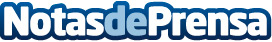 La compañía española Ensa envía dos generadores de vapor a la central Sanmen 2 en ChinaLa empresa cántabra Ensa ha enviado dos generadores de vapor tipo AP1000 a la central nuclear china Sanmen 2. Así lo ha anunciado la compañía española en un comunicado en el que señala además que la fabricación de estos equipos de última generación ha supuesto un importante desafío tecnológico.Datos de contacto:Nota de prensa publicada en: https://www.notasdeprensa.es/la-compania-espanola-ensa-envia-dos Categorias: Otras Industrias http://www.notasdeprensa.es